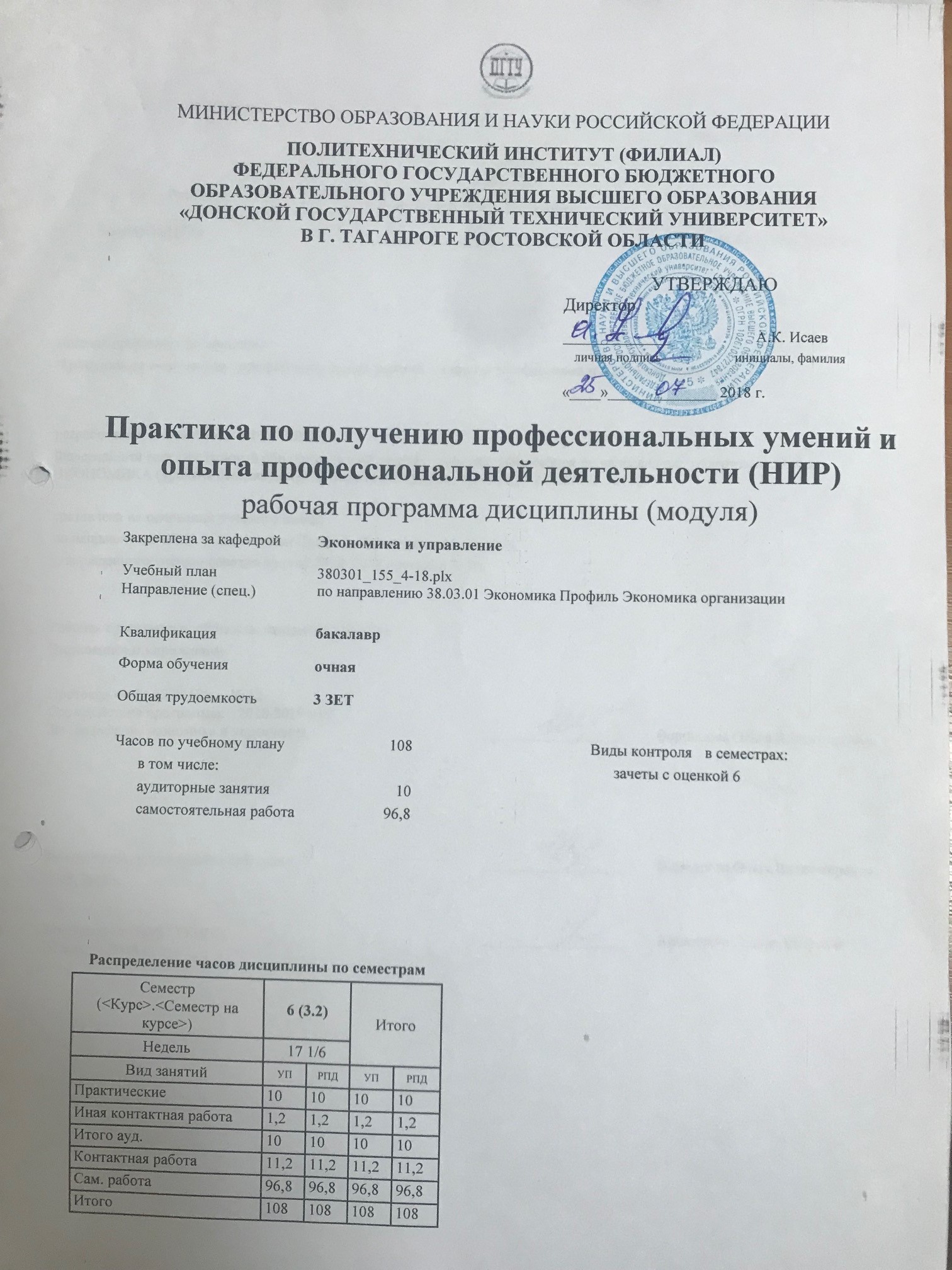 УП: 380301_155_4-18.plxУП: 380301_155_4-18.plxУП: 380301_155_4-18.plxУП: 380301_155_4-18.plxУП: 380301_155_4-18.plxстр. 41. ЦЕЛИ ОСВОЕНИЯ ПРАКТИКИ1. ЦЕЛИ ОСВОЕНИЯ ПРАКТИКИ1. ЦЕЛИ ОСВОЕНИЯ ПРАКТИКИ1. ЦЕЛИ ОСВОЕНИЯ ПРАКТИКИ1. ЦЕЛИ ОСВОЕНИЯ ПРАКТИКИ1. ЦЕЛИ ОСВОЕНИЯ ПРАКТИКИ1. ЦЕЛИ ОСВОЕНИЯ ПРАКТИКИ1.11.1Целью практики является закрепление и углубление теоретической подготовки студентов, а также приобретение практических навыков и компетенций в сфере профессиональной деятельности.Целью практики является закрепление и углубление теоретической подготовки студентов, а также приобретение практических навыков и компетенций в сфере профессиональной деятельности.Целью практики является закрепление и углубление теоретической подготовки студентов, а также приобретение практических навыков и компетенций в сфере профессиональной деятельности.Целью практики является закрепление и углубление теоретической подготовки студентов, а также приобретение практических навыков и компетенций в сфере профессиональной деятельности.Целью практики является закрепление и углубление теоретической подготовки студентов, а также приобретение практических навыков и компетенций в сфере профессиональной деятельности.1.21.2Задачей  практики является знакомство с основами будущей профессиональной деятельности, получение сведений о специфике избранного направления подготовки высшего профессионального образования, а также овладения профессиональными умениями и навыками в соответствии с требованиями к уровню подготовки обучающихся, указанных в ФГОС ВО.Задачей  практики является знакомство с основами будущей профессиональной деятельности, получение сведений о специфике избранного направления подготовки высшего профессионального образования, а также овладения профессиональными умениями и навыками в соответствии с требованиями к уровню подготовки обучающихся, указанных в ФГОС ВО.Задачей  практики является знакомство с основами будущей профессиональной деятельности, получение сведений о специфике избранного направления подготовки высшего профессионального образования, а также овладения профессиональными умениями и навыками в соответствии с требованиями к уровню подготовки обучающихся, указанных в ФГОС ВО.Задачей  практики является знакомство с основами будущей профессиональной деятельности, получение сведений о специфике избранного направления подготовки высшего профессионального образования, а также овладения профессиональными умениями и навыками в соответствии с требованиями к уровню подготовки обучающихся, указанных в ФГОС ВО.Задачей  практики является знакомство с основами будущей профессиональной деятельности, получение сведений о специфике избранного направления подготовки высшего профессионального образования, а также овладения профессиональными умениями и навыками в соответствии с требованиями к уровню подготовки обучающихся, указанных в ФГОС ВО.Вид: производственнаяФорма: дискретнаяВид: производственнаяФорма: дискретнаяВид: производственнаяФорма: дискретнаяВид: производственнаяФорма: дискретнаяВид: производственнаяФорма: дискретная2. МЕСТО ДИСЦИПЛИНЫ (МОДУЛЯ) В СТРУКТУРЕ ОБРАЗОВАТЕЛЬНОЙ ПРОГРАММЫ2. МЕСТО ДИСЦИПЛИНЫ (МОДУЛЯ) В СТРУКТУРЕ ОБРАЗОВАТЕЛЬНОЙ ПРОГРАММЫ2. МЕСТО ДИСЦИПЛИНЫ (МОДУЛЯ) В СТРУКТУРЕ ОБРАЗОВАТЕЛЬНОЙ ПРОГРАММЫ2. МЕСТО ДИСЦИПЛИНЫ (МОДУЛЯ) В СТРУКТУРЕ ОБРАЗОВАТЕЛЬНОЙ ПРОГРАММЫ2. МЕСТО ДИСЦИПЛИНЫ (МОДУЛЯ) В СТРУКТУРЕ ОБРАЗОВАТЕЛЬНОЙ ПРОГРАММЫ2. МЕСТО ДИСЦИПЛИНЫ (МОДУЛЯ) В СТРУКТУРЕ ОБРАЗОВАТЕЛЬНОЙ ПРОГРАММЫ2. МЕСТО ДИСЦИПЛИНЫ (МОДУЛЯ) В СТРУКТУРЕ ОБРАЗОВАТЕЛЬНОЙ ПРОГРАММЫЦикл (раздел) ОП:Цикл (раздел) ОП:Цикл (раздел) ОП:Цикл (раздел) ОП:Б2.ВБ2.ВБ2.В2.1Требования к предварительной подготовке обучающегося:Требования к предварительной подготовке обучающегося:Требования к предварительной подготовке обучающегося:Требования к предварительной подготовке обучающегося:Требования к предварительной подготовке обучающегося:Требования к предварительной подготовке обучающегося:2.1.1Организация бизнесаОрганизация бизнесаОрганизация бизнесаОрганизация бизнесаОрганизация бизнесаОрганизация бизнеса2.1.2Информационные технологии в экономикеИнформационные технологии в экономикеИнформационные технологии в экономикеИнформационные технологии в экономикеИнформационные технологии в экономикеИнформационные технологии в экономике2.1.3Экономика организацииЭкономика организацииЭкономика организацииЭкономика организацииЭкономика организацииЭкономика организации2.1.4Бухгалтерский учет и анализБухгалтерский учет и анализБухгалтерский учет и анализБухгалтерский учет и анализБухгалтерский учет и анализБухгалтерский учет и анализ2.1.5СтатистикаСтатистикаСтатистикаСтатистикаСтатистикаСтатистика2.1.6Деньги, кредит, банкиДеньги, кредит, банкиДеньги, кредит, банкиДеньги, кредит, банкиДеньги, кредит, банкиДеньги, кредит, банки2.1.7МикроэкономикаМикроэкономикаМикроэкономикаМикроэкономикаМикроэкономикаМикроэкономика2.2Дисциплины (модули) и практики, для которых освоение данной дисциплины (модуля) необходимо как предшествующее:Дисциплины (модули) и практики, для которых освоение данной дисциплины (модуля) необходимо как предшествующее:Дисциплины (модули) и практики, для которых освоение данной дисциплины (модуля) необходимо как предшествующее:Дисциплины (модули) и практики, для которых освоение данной дисциплины (модуля) необходимо как предшествующее:Дисциплины (модули) и практики, для которых освоение данной дисциплины (модуля) необходимо как предшествующее:Дисциплины (модули) и практики, для которых освоение данной дисциплины (модуля) необходимо как предшествующее:2.2.1Антикризисное управление на предприятииАнтикризисное управление на предприятииАнтикризисное управление на предприятииАнтикризисное управление на предприятииАнтикризисное управление на предприятииАнтикризисное управление на предприятии2.2.2Бизнес-планированиеБизнес-планированиеБизнес-планированиеБизнес-планированиеБизнес-планированиеБизнес-планирование2.2.3Особые главы финансового менеджментаОсобые главы финансового менеджментаОсобые главы финансового менеджментаОсобые главы финансового менеджментаОсобые главы финансового менеджментаОсобые главы финансового менеджмента2.2.4Практика по получению первичных профессиональных умений и навыков, в том числе первичных умений и навыков научно- исследовательской деятельностиПрактика по получению первичных профессиональных умений и навыков, в том числе первичных умений и навыков научно- исследовательской деятельностиПрактика по получению первичных профессиональных умений и навыков, в том числе первичных умений и навыков научно- исследовательской деятельностиПрактика по получению первичных профессиональных умений и навыков, в том числе первичных умений и навыков научно- исследовательской деятельностиПрактика по получению первичных профессиональных умений и навыков, в том числе первичных умений и навыков научно- исследовательской деятельностиПрактика по получению первичных профессиональных умений и навыков, в том числе первичных умений и навыков научно- исследовательской деятельности2.2.5Преддипломная практикаПреддипломная практикаПреддипломная практикаПреддипломная практикаПреддипломная практикаПреддипломная практика2.2.6Стратегический менеджментСтратегический менеджментСтратегический менеджментСтратегический менеджментСтратегический менеджментСтратегический менеджмент3. КОМПЕТЕНЦИИ ОБУЧАЮЩЕГОСЯ, ФОРМИРУЕМЫЕ В РЕЗУЛЬТАТЕ ОСВОЕНИЯ ПРАКТИКИ3. КОМПЕТЕНЦИИ ОБУЧАЮЩЕГОСЯ, ФОРМИРУЕМЫЕ В РЕЗУЛЬТАТЕ ОСВОЕНИЯ ПРАКТИКИ3. КОМПЕТЕНЦИИ ОБУЧАЮЩЕГОСЯ, ФОРМИРУЕМЫЕ В РЕЗУЛЬТАТЕ ОСВОЕНИЯ ПРАКТИКИ3. КОМПЕТЕНЦИИ ОБУЧАЮЩЕГОСЯ, ФОРМИРУЕМЫЕ В РЕЗУЛЬТАТЕ ОСВОЕНИЯ ПРАКТИКИ3. КОМПЕТЕНЦИИ ОБУЧАЮЩЕГОСЯ, ФОРМИРУЕМЫЕ В РЕЗУЛЬТАТЕ ОСВОЕНИЯ ПРАКТИКИ3. КОМПЕТЕНЦИИ ОБУЧАЮЩЕГОСЯ, ФОРМИРУЕМЫЕ В РЕЗУЛЬТАТЕ ОСВОЕНИЯ ПРАКТИКИ3. КОМПЕТЕНЦИИ ОБУЧАЮЩЕГОСЯ, ФОРМИРУЕМЫЕ В РЕЗУЛЬТАТЕ ОСВОЕНИЯ ПРАКТИКИОПК-2: способностью осуществлять сбор, анализ и обработку данных, необходимых для решения профессиональных задачОПК-2: способностью осуществлять сбор, анализ и обработку данных, необходимых для решения профессиональных задачОПК-2: способностью осуществлять сбор, анализ и обработку данных, необходимых для решения профессиональных задачОПК-2: способностью осуществлять сбор, анализ и обработку данных, необходимых для решения профессиональных задачОПК-2: способностью осуществлять сбор, анализ и обработку данных, необходимых для решения профессиональных задачОПК-2: способностью осуществлять сбор, анализ и обработку данных, необходимых для решения профессиональных задачОПК-2: способностью осуществлять сбор, анализ и обработку данных, необходимых для решения профессиональных задачЗнать:Знать:Знать:Знать:Знать:Знать:Знать:Уровень 1Уровень 1Уровень 1процесс сбора, анализа и обработки данных необходимых для построения экономических моделейпроцесс сбора, анализа и обработки данных необходимых для построения экономических моделейпроцесс сбора, анализа и обработки данных необходимых для построения экономических моделейпроцесс сбора, анализа и обработки данных необходимых для построения экономических моделейУровень 2Уровень 2Уровень 2процесс сбора, анализа и обработки данных необходимых для построения экономических моделей с использованием информационных технологийпроцесс сбора, анализа и обработки данных необходимых для построения экономических моделей с использованием информационных технологийпроцесс сбора, анализа и обработки данных необходимых для построения экономических моделей с использованием информационных технологийпроцесс сбора, анализа и обработки данных необходимых для построения экономических моделей с использованием информационных технологийУровень 3Уровень 3Уровень 3процесс сбора, анализа и обработки данных необходимых для построения экономических моделей с использованием информационных технологий в условиях риска и неопределенностипроцесс сбора, анализа и обработки данных необходимых для построения экономических моделей с использованием информационных технологий в условиях риска и неопределенностипроцесс сбора, анализа и обработки данных необходимых для построения экономических моделей с использованием информационных технологий в условиях риска и неопределенностипроцесс сбора, анализа и обработки данных необходимых для построения экономических моделей с использованием информационных технологий в условиях риска и неопределенностиУметь:Уметь:Уметь:Уметь:Уметь:Уметь:Уметь:Уровень 1Уровень 1Уровень 1анализировать многообразие собранных данных и приводить их к определенному результатуанализировать многообразие собранных данных и приводить их к определенному результатуанализировать многообразие собранных данных и приводить их к определенному результатуанализировать многообразие собранных данных и приводить их к определенному результатуУровень 2Уровень 2Уровень 2анализировать многообразие собранных данных и приводить их к определенному результату используя информационные технологиианализировать многообразие собранных данных и приводить их к определенному результату используя информационные технологиианализировать многообразие собранных данных и приводить их к определенному результату используя информационные технологиианализировать многообразие собранных данных и приводить их к определенному результату используя информационные технологииУровень 3Уровень 3Уровень 3анализировать многообразие собранных данных и приводить их к определенному результату используя информационные технологии с учетом риска и неопределенностианализировать многообразие собранных данных и приводить их к определенному результату используя информационные технологии с учетом риска и неопределенностианализировать многообразие собранных данных и приводить их к определенному результату используя информационные технологии с учетом риска и неопределенностианализировать многообразие собранных данных и приводить их к определенному результату используя информационные технологии с учетом риска и неопределенностиВладеть:Владеть:Владеть:Владеть:Владеть:Владеть:Владеть:Уровень 1Уровень 1Уровень 1навыками сбора, анализа и обработки данных, необходимых для использования в эконометрических моделяхнавыками сбора, анализа и обработки данных, необходимых для использования в эконометрических моделяхнавыками сбора, анализа и обработки данных, необходимых для использования в эконометрических моделяхнавыками сбора, анализа и обработки данных, необходимых для использования в эконометрических моделяхУровень 2Уровень 2Уровень 2навыками сбора, анализа и обработки данных, необходимых для использования в эконометрических моделях с использованием информационных технологийнавыками сбора, анализа и обработки данных, необходимых для использования в эконометрических моделях с использованием информационных технологийнавыками сбора, анализа и обработки данных, необходимых для использования в эконометрических моделях с использованием информационных технологийнавыками сбора, анализа и обработки данных, необходимых для использования в эконометрических моделях с использованием информационных технологийУровень 3Уровень 3Уровень 3навыками сбора, анализа и обработки данных, необходимых для использования в эконометрических моделях с использованием информационных технологий у условиях риска и неопределенностинавыками сбора, анализа и обработки данных, необходимых для использования в эконометрических моделях с использованием информационных технологий у условиях риска и неопределенностинавыками сбора, анализа и обработки данных, необходимых для использования в эконометрических моделях с использованием информационных технологий у условиях риска и неопределенностинавыками сбора, анализа и обработки данных, необходимых для использования в эконометрических моделях с использованием информационных технологий у условиях риска и неопределенностиПК-2: способностью на основе типовых методик и действующей нормативно-правовой базы рассчитать экономические и социально-экономические показатели, характеризующие деятельность хозяйствующих субъектовПК-2: способностью на основе типовых методик и действующей нормативно-правовой базы рассчитать экономические и социально-экономические показатели, характеризующие деятельность хозяйствующих субъектовПК-2: способностью на основе типовых методик и действующей нормативно-правовой базы рассчитать экономические и социально-экономические показатели, характеризующие деятельность хозяйствующих субъектовПК-2: способностью на основе типовых методик и действующей нормативно-правовой базы рассчитать экономические и социально-экономические показатели, характеризующие деятельность хозяйствующих субъектовПК-2: способностью на основе типовых методик и действующей нормативно-правовой базы рассчитать экономические и социально-экономические показатели, характеризующие деятельность хозяйствующих субъектовПК-2: способностью на основе типовых методик и действующей нормативно-правовой базы рассчитать экономические и социально-экономические показатели, характеризующие деятельность хозяйствующих субъектовПК-2: способностью на основе типовых методик и действующей нормативно-правовой базы рассчитать экономические и социально-экономические показатели, характеризующие деятельность хозяйствующих субъектовУП: 380301_155_4-18.plxУП: 380301_155_4-18.plxстр. 5Знать:Знать:Знать:Знать:Уровень 1основную нормативно-правовую базу экономических показателейосновную нормативно-правовую базу экономических показателейосновную нормативно-правовую базу экономических показателейУровень 2основную нормативно-правовую базу экономических показателей, основные показатели, характеризующие деятельность хозяйствующих субъектов в рыночной экономикеосновную нормативно-правовую базу экономических показателей, основные показатели, характеризующие деятельность хозяйствующих субъектов в рыночной экономикеосновную нормативно-правовую базу экономических показателей, основные показатели, характеризующие деятельность хозяйствующих субъектов в рыночной экономикеУровень 3основную нормативно-правовую базу экономических показателей, основные показатели, характеризующие деятельность хозяйствующих субъектов в рыночной экономике, основные типовые методики при расчете экономических и социально-значимых показателейосновную нормативно-правовую базу экономических показателей, основные показатели, характеризующие деятельность хозяйствующих субъектов в рыночной экономике, основные типовые методики при расчете экономических и социально-значимых показателейосновную нормативно-правовую базу экономических показателей, основные показатели, характеризующие деятельность хозяйствующих субъектов в рыночной экономике, основные типовые методики при расчете экономических и социально-значимых показателейУметь:Уметь:Уметь:Уметь:Уровень 1проводить обоснование правильности выбора типовой методики при сборе социально-экономических показателейпроводить обоснование правильности выбора типовой методики при сборе социально-экономических показателейпроводить обоснование правильности выбора типовой методики при сборе социально-экономических показателейУровень 2проводить обоснование правильности выбора типовой методики при сборе социально-экономических показателей, анализировать социально-экономические показатели, используя нормативно-правовую базупроводить обоснование правильности выбора типовой методики при сборе социально-экономических показателей, анализировать социально-экономические показатели, используя нормативно-правовую базупроводить обоснование правильности выбора типовой методики при сборе социально-экономических показателей, анализировать социально-экономические показатели, используя нормативно-правовую базуУровень 3проводить обоснование правильности выбора типовой методики при сборе социально-экономических показателей, анализировать социально-экономические показатели, используя нормативно-правовую базу, делать выводы и обосновывать полученные конечные результаты согласно нормативно-правовой базыпроводить обоснование правильности выбора типовой методики при сборе социально-экономических показателей, анализировать социально-экономические показатели, используя нормативно-правовую базу, делать выводы и обосновывать полученные конечные результаты согласно нормативно-правовой базыпроводить обоснование правильности выбора типовой методики при сборе социально-экономических показателей, анализировать социально-экономические показатели, используя нормативно-правовую базу, делать выводы и обосновывать полученные конечные результаты согласно нормативно-правовой базыВладеть:Владеть:Владеть:Владеть:Уровень 1действующей нормативно-правовой базой используемой для расчетов экономических показателейдействующей нормативно-правовой базой используемой для расчетов экономических показателейдействующей нормативно-правовой базой используемой для расчетов экономических показателейУровень 2действующей нормативно-правовой базой используемой для расчетов экономических показателей, основами предлагаемых для расчетов типовых методикдействующей нормативно-правовой базой используемой для расчетов экономических показателей, основами предлагаемых для расчетов типовых методикдействующей нормативно-правовой базой используемой для расчетов экономических показателей, основами предлагаемых для расчетов типовых методикУровень 3действующей нормативно-правовой базой используемой для расчетов экономических показателей, основами предлагаемых для расчетов типовых методик, обоснованием расчетов социально-экономических показателей хозяйствующего субъектадействующей нормативно-правовой базой используемой для расчетов экономических показателей, основами предлагаемых для расчетов типовых методик, обоснованием расчетов социально-экономических показателей хозяйствующего субъектадействующей нормативно-правовой базой используемой для расчетов экономических показателей, основами предлагаемых для расчетов типовых методик, обоснованием расчетов социально-экономических показателей хозяйствующего субъектаПК-5: способностью анализировать и интерпретировать финансовую, бухгалтерскую и иную информацию, содержащуюся в отчетности предприятий различных форм собственности, организаций, ведомств и т.д. и использовать полученные сведения для принятия управленческих решенийПК-5: способностью анализировать и интерпретировать финансовую, бухгалтерскую и иную информацию, содержащуюся в отчетности предприятий различных форм собственности, организаций, ведомств и т.д. и использовать полученные сведения для принятия управленческих решенийПК-5: способностью анализировать и интерпретировать финансовую, бухгалтерскую и иную информацию, содержащуюся в отчетности предприятий различных форм собственности, организаций, ведомств и т.д. и использовать полученные сведения для принятия управленческих решенийПК-5: способностью анализировать и интерпретировать финансовую, бухгалтерскую и иную информацию, содержащуюся в отчетности предприятий различных форм собственности, организаций, ведомств и т.д. и использовать полученные сведения для принятия управленческих решенийЗнать:Знать:Знать:Знать:Уровень 1сведения отчетности, необходимые для проведения оценкисведения отчетности, необходимые для проведения оценкисведения отчетности, необходимые для проведения оценкиУровень 2сведения отчетности, необходимые для проведения оценки, способы анализа финансовой отчетностисведения отчетности, необходимые для проведения оценки, способы анализа финансовой отчетностисведения отчетности, необходимые для проведения оценки, способы анализа финансовой отчетностиУровень 3сведения отчетности, необходимые для проведения оценки, способы анализа финансовой, бухгалтерской отчетности и другой информациисведения отчетности, необходимые для проведения оценки, способы анализа финансовой, бухгалтерской отчетности и другой информациисведения отчетности, необходимые для проведения оценки, способы анализа финансовой, бухгалтерской отчетности и другой информацииУметь:Уметь:Уметь:Уметь:Уровень 1рассчитывать необходимые финансовые показателирассчитывать необходимые финансовые показателирассчитывать необходимые финансовые показателиУровень 2рассчитывать необходимые финансовые показатели, анализировать финансовую отчетность организации для целей оценки стоимостирассчитывать необходимые финансовые показатели, анализировать финансовую отчетность организации для целей оценки стоимостирассчитывать необходимые финансовые показатели, анализировать финансовую отчетность организации для целей оценки стоимостиУровень 3рассчитывать необходимые финансовые показатели, анализировать финансовую отчетность организации для целей оценки стоимости, использовать результаты анализа для оценки и управления стоимостью организациирассчитывать необходимые финансовые показатели, анализировать финансовую отчетность организации для целей оценки стоимости, использовать результаты анализа для оценки и управления стоимостью организациирассчитывать необходимые финансовые показатели, анализировать финансовую отчетность организации для целей оценки стоимости, использовать результаты анализа для оценки и управления стоимостью организацииВладеть:Владеть:Владеть:Владеть:Уровень 1методами обобщения результатов анализа отчетностиметодами обобщения результатов анализа отчетностиметодами обобщения результатов анализа отчетностиУровень 2методами интерпретации и обобщения результатов анализа отчетности, оценки стоимости организацииметодами интерпретации и обобщения результатов анализа отчетности, оценки стоимости организацииметодами интерпретации и обобщения результатов анализа отчетности, оценки стоимости организацииУровень 3методами интерпретации и обобщения результатов анализа отчетности, оценки стоимости организации, управления стоимостью организацииметодами интерпретации и обобщения результатов анализа отчетности, оценки стоимости организации, управления стоимостью организацииметодами интерпретации и обобщения результатов анализа отчетности, оценки стоимости организации, управления стоимостью организацииПК-7: способностью, используя отечественные и зарубежные источники информации, собрать необходимые данные проанализировать их и подготовить информационный обзор и/или аналитический отчетПК-7: способностью, используя отечественные и зарубежные источники информации, собрать необходимые данные проанализировать их и подготовить информационный обзор и/или аналитический отчетПК-7: способностью, используя отечественные и зарубежные источники информации, собрать необходимые данные проанализировать их и подготовить информационный обзор и/или аналитический отчетПК-7: способностью, используя отечественные и зарубежные источники информации, собрать необходимые данные проанализировать их и подготовить информационный обзор и/или аналитический отчетЗнать:Знать:Знать:Знать:Уровень 1отечественные и зарубежные источники информации, необходимые для проведения анализа и подготовки обзора и/или аналитического отчетаотечественные и зарубежные источники информации, необходимые для проведения анализа и подготовки обзора и/или аналитического отчетаотечественные и зарубежные источники информации, необходимые для проведения анализа и подготовки обзора и/или аналитического отчетаУровень 2отечественные и зарубежные источники информации, используемые информационные технологии, необходимые для проведения анализа и подготовки обзора и/или аналитического отчетаотечественные и зарубежные источники информации, используемые информационные технологии, необходимые для проведения анализа и подготовки обзора и/или аналитического отчетаотечественные и зарубежные источники информации, используемые информационные технологии, необходимые для проведения анализа и подготовки обзора и/или аналитического отчетаУровень 3отечественные и зарубежные источники информации, используемые информационные технологии, необходимые для проведения анализа и подготовки обзора и/или аналитического отчета, методы анализа логистических связей между субъектами рынка, а также оценки экономической эффективностиотечественные и зарубежные источники информации, используемые информационные технологии, необходимые для проведения анализа и подготовки обзора и/или аналитического отчета, методы анализа логистических связей между субъектами рынка, а также оценки экономической эффективностиотечественные и зарубежные источники информации, используемые информационные технологии, необходимые для проведения анализа и подготовки обзора и/или аналитического отчета, методы анализа логистических связей между субъектами рынка, а также оценки экономической эффективностиУметь:Уметь:Уметь:Уметь:Уровень 1собирать необходимые данные, анализировать их и готовить информационный обзор или аналитический отчет используя отечественные и зарубежные источники информациисобирать необходимые данные, анализировать их и готовить информационный обзор или аналитический отчет используя отечественные и зарубежные источники информациисобирать необходимые данные, анализировать их и готовить информационный обзор или аналитический отчет используя отечественные и зарубежные источники информацииУровень 2собирать необходимые данные, анализировать их и готовить информационный обзор или аналитический отчет используя отечественные и зарубежные источники информации, используя информационные технологиисобирать необходимые данные, анализировать их и готовить информационный обзор или аналитический отчет используя отечественные и зарубежные источники информации, используя информационные технологиисобирать необходимые данные, анализировать их и готовить информационный обзор или аналитический отчет используя отечественные и зарубежные источники информации, используя информационные технологииУровень 3собирать необходимые данные, анализировать их с учетом работы в условиях риска и неопределенности исобирать необходимые данные, анализировать их с учетом работы в условиях риска и неопределенности исобирать необходимые данные, анализировать их с учетом работы в условиях риска и неопределенности иУП: 380301_155_4-18.plxУП: 380301_155_4-18.plxУП: 380301_155_4-18.plxУП: 380301_155_4-18.plxУП: 380301_155_4-18.plxстр. 6готовить информационный обзор или аналитический отчет используя отечественные и зарубежные источники информации, используя информационные технологииготовить информационный обзор или аналитический отчет используя отечественные и зарубежные источники информации, используя информационные технологииготовить информационный обзор или аналитический отчет используя отечественные и зарубежные источники информации, используя информационные технологииготовить информационный обзор или аналитический отчет используя отечественные и зарубежные источники информации, используя информационные технологииготовить информационный обзор или аналитический отчет используя отечественные и зарубежные источники информации, используя информационные технологииготовить информационный обзор или аналитический отчет используя отечественные и зарубежные источники информации, используя информационные технологииготовить информационный обзор или аналитический отчет используя отечественные и зарубежные источники информации, используя информационные технологииготовить информационный обзор или аналитический отчет используя отечественные и зарубежные источники информации, используя информационные технологииготовить информационный обзор или аналитический отчет используя отечественные и зарубежные источники информации, используя информационные технологииВладеть:Владеть:Владеть:Владеть:Владеть:Владеть:Владеть:Владеть:Владеть:Владеть:Владеть:Владеть:Уровень 1Уровень 1Уровень 1навыками сбора и анализа для подготовки обзора и/или аналитического отчетанавыками сбора и анализа для подготовки обзора и/или аналитического отчетанавыками сбора и анализа для подготовки обзора и/или аналитического отчетанавыками сбора и анализа для подготовки обзора и/или аналитического отчетанавыками сбора и анализа для подготовки обзора и/или аналитического отчетанавыками сбора и анализа для подготовки обзора и/или аналитического отчетанавыками сбора и анализа для подготовки обзора и/или аналитического отчетанавыками сбора и анализа для подготовки обзора и/или аналитического отчетанавыками сбора и анализа для подготовки обзора и/или аналитического отчетаУровень 2Уровень 2Уровень 2навыками сбора и анализа для подготовки обзора и/или аналитического отчета с использованием информационных технологийнавыками сбора и анализа для подготовки обзора и/или аналитического отчета с использованием информационных технологийнавыками сбора и анализа для подготовки обзора и/или аналитического отчета с использованием информационных технологийнавыками сбора и анализа для подготовки обзора и/или аналитического отчета с использованием информационных технологийнавыками сбора и анализа для подготовки обзора и/или аналитического отчета с использованием информационных технологийнавыками сбора и анализа для подготовки обзора и/или аналитического отчета с использованием информационных технологийнавыками сбора и анализа для подготовки обзора и/или аналитического отчета с использованием информационных технологийнавыками сбора и анализа для подготовки обзора и/или аналитического отчета с использованием информационных технологийнавыками сбора и анализа для подготовки обзора и/или аналитического отчета с использованием информационных технологийУровень 3Уровень 3Уровень 3навыками сбора и анализа для подготовки обзора и/или аналитического отчета с использованием информационных технологий в условиях риска и неопределенностинавыками сбора и анализа для подготовки обзора и/или аналитического отчета с использованием информационных технологий в условиях риска и неопределенностинавыками сбора и анализа для подготовки обзора и/или аналитического отчета с использованием информационных технологий в условиях риска и неопределенностинавыками сбора и анализа для подготовки обзора и/или аналитического отчета с использованием информационных технологий в условиях риска и неопределенностинавыками сбора и анализа для подготовки обзора и/или аналитического отчета с использованием информационных технологий в условиях риска и неопределенностинавыками сбора и анализа для подготовки обзора и/или аналитического отчета с использованием информационных технологий в условиях риска и неопределенностинавыками сбора и анализа для подготовки обзора и/или аналитического отчета с использованием информационных технологий в условиях риска и неопределенностинавыками сбора и анализа для подготовки обзора и/или аналитического отчета с использованием информационных технологий в условиях риска и неопределенностинавыками сбора и анализа для подготовки обзора и/или аналитического отчета с использованием информационных технологий в условиях риска и неопределенностиВ результате освоения дисциплины (модуля) обучающийся долженВ результате освоения дисциплины (модуля) обучающийся долженВ результате освоения дисциплины (модуля) обучающийся долженВ результате освоения дисциплины (модуля) обучающийся долженВ результате освоения дисциплины (модуля) обучающийся долженВ результате освоения дисциплины (модуля) обучающийся долженВ результате освоения дисциплины (модуля) обучающийся долженВ результате освоения дисциплины (модуля) обучающийся долженВ результате освоения дисциплины (модуля) обучающийся долженВ результате освоения дисциплины (модуля) обучающийся долженВ результате освоения дисциплины (модуля) обучающийся долженВ результате освоения дисциплины (модуля) обучающийся должен3.1Знать:Знать:Знать:Знать:Знать:Знать:Знать:Знать:Знать:Знать:Знать:3.1.1общую характеристику предприятия, его организационную структуру, а также финансовое состояние предприятия;общую характеристику предприятия, его организационную структуру, а также финансовое состояние предприятия;общую характеристику предприятия, его организационную структуру, а также финансовое состояние предприятия;общую характеристику предприятия, его организационную структуру, а также финансовое состояние предприятия;общую характеристику предприятия, его организационную структуру, а также финансовое состояние предприятия;общую характеристику предприятия, его организационную структуру, а также финансовое состояние предприятия;общую характеристику предприятия, его организационную структуру, а также финансовое состояние предприятия;общую характеристику предприятия, его организационную структуру, а также финансовое состояние предприятия;общую характеристику предприятия, его организационную структуру, а также финансовое состояние предприятия;общую характеристику предприятия, его организационную структуру, а также финансовое состояние предприятия;общую характеристику предприятия, его организационную структуру, а также финансовое состояние предприятия;3.1.2правовое обеспечение деятельности предприятия;правовое обеспечение деятельности предприятия;правовое обеспечение деятельности предприятия;правовое обеспечение деятельности предприятия;правовое обеспечение деятельности предприятия;правовое обеспечение деятельности предприятия;правовое обеспечение деятельности предприятия;правовое обеспечение деятельности предприятия;правовое обеспечение деятельности предприятия;правовое обеспечение деятельности предприятия;правовое обеспечение деятельности предприятия;3.1.3систему подготовки исходных данных для проведения расчетов экономических и социально-экономических показателей, характеризующих деятельность хозяйствующих субъектов;систему подготовки исходных данных для проведения расчетов экономических и социально-экономических показателей, характеризующих деятельность хозяйствующих субъектов;систему подготовки исходных данных для проведения расчетов экономических и социально-экономических показателей, характеризующих деятельность хозяйствующих субъектов;систему подготовки исходных данных для проведения расчетов экономических и социально-экономических показателей, характеризующих деятельность хозяйствующих субъектов;систему подготовки исходных данных для проведения расчетов экономических и социально-экономических показателей, характеризующих деятельность хозяйствующих субъектов;систему подготовки исходных данных для проведения расчетов экономических и социально-экономических показателей, характеризующих деятельность хозяйствующих субъектов;систему подготовки исходных данных для проведения расчетов экономических и социально-экономических показателей, характеризующих деятельность хозяйствующих субъектов;систему подготовки исходных данных для проведения расчетов экономических и социально-экономических показателей, характеризующих деятельность хозяйствующих субъектов;систему подготовки исходных данных для проведения расчетов экономических и социально-экономических показателей, характеризующих деятельность хозяйствующих субъектов;систему подготовки исходных данных для проведения расчетов экономических и социально-экономических показателей, характеризующих деятельность хозяйствующих субъектов;систему подготовки исходных данных для проведения расчетов экономических и социально-экономических показателей, характеризующих деятельность хозяйствующих субъектов;3.1.4механизм формирования, распределения и использования прибыли, а также резервы увеличения прибыли и рентабельности.механизм формирования, распределения и использования прибыли, а также резервы увеличения прибыли и рентабельности.механизм формирования, распределения и использования прибыли, а также резервы увеличения прибыли и рентабельности.механизм формирования, распределения и использования прибыли, а также резервы увеличения прибыли и рентабельности.механизм формирования, распределения и использования прибыли, а также резервы увеличения прибыли и рентабельности.механизм формирования, распределения и использования прибыли, а также резервы увеличения прибыли и рентабельности.механизм формирования, распределения и использования прибыли, а также резервы увеличения прибыли и рентабельности.механизм формирования, распределения и использования прибыли, а также резервы увеличения прибыли и рентабельности.механизм формирования, распределения и использования прибыли, а также резервы увеличения прибыли и рентабельности.механизм формирования, распределения и использования прибыли, а также резервы увеличения прибыли и рентабельности.механизм формирования, распределения и использования прибыли, а также резервы увеличения прибыли и рентабельности.3.2Уметь:Уметь:Уметь:Уметь:Уметь:Уметь:Уметь:Уметь:Уметь:Уметь:Уметь:3.2.1оценивать показатели экономической эффективности хозяйственной деятельности организации, анализировать и интерпретировать финансовую, бухгалтерскую и иную информацию, содержащуюся в отчетности предприятий различных форм собственности, организаций, Уметь выбирать инструментальные средства для обработки экономических данных в соответствии с поставленной задачей, анализировать результаты расчетов и обосновывать полученные выводы.оценивать показатели экономической эффективности хозяйственной деятельности организации, анализировать и интерпретировать финансовую, бухгалтерскую и иную информацию, содержащуюся в отчетности предприятий различных форм собственности, организаций, Уметь выбирать инструментальные средства для обработки экономических данных в соответствии с поставленной задачей, анализировать результаты расчетов и обосновывать полученные выводы.оценивать показатели экономической эффективности хозяйственной деятельности организации, анализировать и интерпретировать финансовую, бухгалтерскую и иную информацию, содержащуюся в отчетности предприятий различных форм собственности, организаций, Уметь выбирать инструментальные средства для обработки экономических данных в соответствии с поставленной задачей, анализировать результаты расчетов и обосновывать полученные выводы.оценивать показатели экономической эффективности хозяйственной деятельности организации, анализировать и интерпретировать финансовую, бухгалтерскую и иную информацию, содержащуюся в отчетности предприятий различных форм собственности, организаций, Уметь выбирать инструментальные средства для обработки экономических данных в соответствии с поставленной задачей, анализировать результаты расчетов и обосновывать полученные выводы.оценивать показатели экономической эффективности хозяйственной деятельности организации, анализировать и интерпретировать финансовую, бухгалтерскую и иную информацию, содержащуюся в отчетности предприятий различных форм собственности, организаций, Уметь выбирать инструментальные средства для обработки экономических данных в соответствии с поставленной задачей, анализировать результаты расчетов и обосновывать полученные выводы.оценивать показатели экономической эффективности хозяйственной деятельности организации, анализировать и интерпретировать финансовую, бухгалтерскую и иную информацию, содержащуюся в отчетности предприятий различных форм собственности, организаций, Уметь выбирать инструментальные средства для обработки экономических данных в соответствии с поставленной задачей, анализировать результаты расчетов и обосновывать полученные выводы.оценивать показатели экономической эффективности хозяйственной деятельности организации, анализировать и интерпретировать финансовую, бухгалтерскую и иную информацию, содержащуюся в отчетности предприятий различных форм собственности, организаций, Уметь выбирать инструментальные средства для обработки экономических данных в соответствии с поставленной задачей, анализировать результаты расчетов и обосновывать полученные выводы.оценивать показатели экономической эффективности хозяйственной деятельности организации, анализировать и интерпретировать финансовую, бухгалтерскую и иную информацию, содержащуюся в отчетности предприятий различных форм собственности, организаций, Уметь выбирать инструментальные средства для обработки экономических данных в соответствии с поставленной задачей, анализировать результаты расчетов и обосновывать полученные выводы.оценивать показатели экономической эффективности хозяйственной деятельности организации, анализировать и интерпретировать финансовую, бухгалтерскую и иную информацию, содержащуюся в отчетности предприятий различных форм собственности, организаций, Уметь выбирать инструментальные средства для обработки экономических данных в соответствии с поставленной задачей, анализировать результаты расчетов и обосновывать полученные выводы.оценивать показатели экономической эффективности хозяйственной деятельности организации, анализировать и интерпретировать финансовую, бухгалтерскую и иную информацию, содержащуюся в отчетности предприятий различных форм собственности, организаций, Уметь выбирать инструментальные средства для обработки экономических данных в соответствии с поставленной задачей, анализировать результаты расчетов и обосновывать полученные выводы.оценивать показатели экономической эффективности хозяйственной деятельности организации, анализировать и интерпретировать финансовую, бухгалтерскую и иную информацию, содержащуюся в отчетности предприятий различных форм собственности, организаций, Уметь выбирать инструментальные средства для обработки экономических данных в соответствии с поставленной задачей, анализировать результаты расчетов и обосновывать полученные выводы.3.3Владеть:Владеть:Владеть:Владеть:Владеть:Владеть:Владеть:Владеть:Владеть:Владеть:Владеть:3.3.1владеть методами и приемами экономической оценки хозяйственной деятельности предприятия,владеть методами и приемами экономической оценки хозяйственной деятельности предприятия,владеть методами и приемами экономической оценки хозяйственной деятельности предприятия,владеть методами и приемами экономической оценки хозяйственной деятельности предприятия,владеть методами и приемами экономической оценки хозяйственной деятельности предприятия,владеть методами и приемами экономической оценки хозяйственной деятельности предприятия,владеть методами и приемами экономической оценки хозяйственной деятельности предприятия,владеть методами и приемами экономической оценки хозяйственной деятельности предприятия,владеть методами и приемами экономической оценки хозяйственной деятельности предприятия,владеть методами и приемами экономической оценки хозяйственной деятельности предприятия,владеть методами и приемами экономической оценки хозяйственной деятельности предприятия,3.3.2выбирать инструментальные средства для обработки экономических данных в соответствии с поставленной задачей, анализироватьвыбирать инструментальные средства для обработки экономических данных в соответствии с поставленной задачей, анализироватьвыбирать инструментальные средства для обработки экономических данных в соответствии с поставленной задачей, анализироватьвыбирать инструментальные средства для обработки экономических данных в соответствии с поставленной задачей, анализироватьвыбирать инструментальные средства для обработки экономических данных в соответствии с поставленной задачей, анализироватьвыбирать инструментальные средства для обработки экономических данных в соответствии с поставленной задачей, анализироватьвыбирать инструментальные средства для обработки экономических данных в соответствии с поставленной задачей, анализироватьвыбирать инструментальные средства для обработки экономических данных в соответствии с поставленной задачей, анализироватьвыбирать инструментальные средства для обработки экономических данных в соответствии с поставленной задачей, анализироватьвыбирать инструментальные средства для обработки экономических данных в соответствии с поставленной задачей, анализироватьвыбирать инструментальные средства для обработки экономических данных в соответствии с поставленной задачей, анализировать3.3.3результаты расчетов и обосновывать полученные выводы. Владеть способностью анализировать и интерпретировать финансовую,результаты расчетов и обосновывать полученные выводы. Владеть способностью анализировать и интерпретировать финансовую,результаты расчетов и обосновывать полученные выводы. Владеть способностью анализировать и интерпретировать финансовую,результаты расчетов и обосновывать полученные выводы. Владеть способностью анализировать и интерпретировать финансовую,результаты расчетов и обосновывать полученные выводы. Владеть способностью анализировать и интерпретировать финансовую,результаты расчетов и обосновывать полученные выводы. Владеть способностью анализировать и интерпретировать финансовую,результаты расчетов и обосновывать полученные выводы. Владеть способностью анализировать и интерпретировать финансовую,результаты расчетов и обосновывать полученные выводы. Владеть способностью анализировать и интерпретировать финансовую,результаты расчетов и обосновывать полученные выводы. Владеть способностью анализировать и интерпретировать финансовую,результаты расчетов и обосновывать полученные выводы. Владеть способностью анализировать и интерпретировать финансовую,результаты расчетов и обосновывать полученные выводы. Владеть способностью анализировать и интерпретировать финансовую,3.3.4бухгалтерскую и иную информацию, содержащуюся в отчетности предприятий различных форм собственности, организаций, ведомств и т.д., и использовать полученные сведения для принятия управленческих решений.бухгалтерскую и иную информацию, содержащуюся в отчетности предприятий различных форм собственности, организаций, ведомств и т.д., и использовать полученные сведения для принятия управленческих решений.бухгалтерскую и иную информацию, содержащуюся в отчетности предприятий различных форм собственности, организаций, ведомств и т.д., и использовать полученные сведения для принятия управленческих решений.бухгалтерскую и иную информацию, содержащуюся в отчетности предприятий различных форм собственности, организаций, ведомств и т.д., и использовать полученные сведения для принятия управленческих решений.бухгалтерскую и иную информацию, содержащуюся в отчетности предприятий различных форм собственности, организаций, ведомств и т.д., и использовать полученные сведения для принятия управленческих решений.бухгалтерскую и иную информацию, содержащуюся в отчетности предприятий различных форм собственности, организаций, ведомств и т.д., и использовать полученные сведения для принятия управленческих решений.бухгалтерскую и иную информацию, содержащуюся в отчетности предприятий различных форм собственности, организаций, ведомств и т.д., и использовать полученные сведения для принятия управленческих решений.бухгалтерскую и иную информацию, содержащуюся в отчетности предприятий различных форм собственности, организаций, ведомств и т.д., и использовать полученные сведения для принятия управленческих решений.бухгалтерскую и иную информацию, содержащуюся в отчетности предприятий различных форм собственности, организаций, ведомств и т.д., и использовать полученные сведения для принятия управленческих решений.бухгалтерскую и иную информацию, содержащуюся в отчетности предприятий различных форм собственности, организаций, ведомств и т.д., и использовать полученные сведения для принятия управленческих решений.бухгалтерскую и иную информацию, содержащуюся в отчетности предприятий различных форм собственности, организаций, ведомств и т.д., и использовать полученные сведения для принятия управленческих решений.4. СТРУКТУРА И СОДЕРЖАНИЕ ПРАКТИКИ4. СТРУКТУРА И СОДЕРЖАНИЕ ПРАКТИКИ4. СТРУКТУРА И СОДЕРЖАНИЕ ПРАКТИКИ4. СТРУКТУРА И СОДЕРЖАНИЕ ПРАКТИКИ4. СТРУКТУРА И СОДЕРЖАНИЕ ПРАКТИКИ4. СТРУКТУРА И СОДЕРЖАНИЕ ПРАКТИКИ4. СТРУКТУРА И СОДЕРЖАНИЕ ПРАКТИКИ4. СТРУКТУРА И СОДЕРЖАНИЕ ПРАКТИКИ4. СТРУКТУРА И СОДЕРЖАНИЕ ПРАКТИКИ4. СТРУКТУРА И СОДЕРЖАНИЕ ПРАКТИКИ4. СТРУКТУРА И СОДЕРЖАНИЕ ПРАКТИКИ4. СТРУКТУРА И СОДЕРЖАНИЕ ПРАКТИКИКод занятияКод занятияНаименование разделов и тем /вид занятия/Наименование разделов и тем /вид занятия/Семестр / КурсСеместр / КурсЧасовКомпетен-цииЛитератураИнтер акт.ПримечаниеПримечаниеРаздел 1. 1.Организационный этапРаздел 1. 1.Организационный этап1.11.11.1.Участие в организационном собрании. Получение документов для прибытия на практику /Пр/1.1.Участие в организационном собрании. Получение документов для прибытия на практику /Пр/661ОПК-2 ПК- 2 ПК-5 ПК- 7Л1.1 Л1.2 Л1.3Л2.1 Л2.2 Л2.3Э1 Э2 Э301.21.21.2.Консультация руководителя практики от кафедры /Пр/1.2.Консультация руководителя практики от кафедры /Пр/661ОПК-2 ПК- 2 ПК-5 ПК- 7Л1.1 Л1.2 Л1.3Л2.1 Л2.2 Л2.3Э1 Э2 Э301.31.31.3.Вводный инструктаж по технике безопасности, охране труда и правилам внутреннего распорядка организации /Пр/1.3.Вводный инструктаж по технике безопасности, охране труда и правилам внутреннего распорядка организации /Пр/662ОПК-2 ПК- 2 ПК-5 ПК- 7Л1.1 Л1.2 Л1.3Л2.1 Л2.2 Л2.3Э1 Э2 Э30Раздел 2. 2. Прохождение практикиРаздел 2. 2. Прохождение практики2.12.12.1.Цели и задачи предприятия; масштаб деятельности; миссия и имидж предприятия; характер производственной кооперации; система снабжения и сбыта; степень механизации и автоматизации производства и процессов управления; уровень кооперирования и концентрации производства; стратегия и тактика управления предприятием. /Ср/2.1.Цели и задачи предприятия; масштаб деятельности; миссия и имидж предприятия; характер производственной кооперации; система снабжения и сбыта; степень механизации и автоматизации производства и процессов управления; уровень кооперирования и концентрации производства; стратегия и тактика управления предприятием. /Ср/2212ОПК-2 ПК- 2 ПК-5 ПК- 7Л1.1 Л1.2 Л1.3Л2.1 Л2.2 Л2.3Э1 Э2 Э30УП: 380301_155_4-18.plxУП: 380301_155_4-18.plxУП: 380301_155_4-18.plxстр. 72.22.2.Организационная структура управления, её анализ. Структурные подразделения и их функции. Состав и структура аппарата предприятия. Изучение должностных инструкций работников. Предложения по совершенствованию организационной структуры предприятия. /Ср/2212ОПК-2 ПК- 2 ПК-5 ПК- 7Л1.1 Л1.2 Л1.3Л2.1 Л2.2 Л2.3Э1 Э2 Э302.32.3.Изучение статистической и бухгалтерской отчетности предприятия. Сбор и анализ основных экономических показателей деятельности организации.  /Ср/2216ОПК-2 ПК- 2 ПК-5 ПК- 7Л1.1 Л1.2 Л1.3Л2.1 Л2.2 Л2.3Э1 Э2 Э302.42.4. Работа на конкретном рабочем месте. Приобретению навыков работы, а также обработки материалов  и составлению отчета непосредственно на рабочем месте.Ознакомление с инструктивными материалами, регулирующими выполнение конкретного вида работ; проведение собственного исследования и разработка предложений по совершенствованию деятельности./Ср/6616ОПК-2 ПК- 2 ПК-5 ПК- 7Л1.1 Л1.2 Л1.3Л2.1 Л2.2 Л2.3Э1 Э2 Э302.5.2.2. Научно-исследовательский этап:Изучение методик проведения научного исследования в рамках тем, касающихся экономической деятельности предприятия. Собеседование./Пр/2216ОПК-2 ПК- 2 ПК-5 ПК- 7Л1.1 Л1.2 Л1.3Л2.1 Л2.2 Л2.3Э1 Э2 Э302.6.2.2 Мероприятия по сбору, обработке и систематизации фактического и литературного материала Ср/2216ОПК-2 ПК- 2 ПК-5 ПК- 7Л1.1 Л1.2 Л1.3Л2.1 Л2.2 Л2.3Э1 Э2 Э302.7.2.3. Консультация с руководителем практики по результатам научно- исследовательского этапа. Получение индивидуального задания.  /ИКР/2216ОПК-2 ПК- 2 ПК-5 ПК- 7Л1.1 Л1.2 Л1.3Л2.1 Л2.2 Л2.3Э1 Э2 Э30Раздел 3. 3. Составление и защита отчета по практике3.1Обработка и анализ полученного материала /Ср/6616ОПК-2 ПК- 2 ПК-5 ПК- 7Л1.1 Л1.2 Л1.3Л2.1 Л2.2 Л2.3Э1 Э2 Э303.2Составление отчета по практике. Заполнение дневника на практику.  Выполнение индивидуального задания на практику. /Ср/6624,8ОПК-2 ПК- 2 ПК-5 ПК- 7Л1.1 Л1.2 Л1.3Л2.1 Л2.2 Л2.3Э1 Э2 Э303.3Собеседование с руководителем практики от кафедры  /Пр/666ОПК-2 ПК- 2 ПК-5 ПК- 7Л1.1 Л1.2 Л1.3Л2.1 Л2.2 Л2.3Э1 Э2 Э303.4Собеседование с руководителем практики от кафедры /ИКР/661ОПК-2 ПК- 2 ПК-5 ПК- 7Л1.1 Л1.2 Л1.3Л2.1 Л2.2 Л2.3Э1 Э2 Э303.5Зачет с оценкой /ИКР/660,2ОПК-2 ПК- 2 ПК-5 ПК- 7Л1.1 Л1.2 Л1.3Л2.1 Л2.2 Л2.3Э1 Э2 Э305. ОЦЕНОЧНЫЕ МАТЕРИАЛЫ (ОЦЕНОЧНЫЕ СРЕДСТВА)для текущего контроля успеваемости, промежуточной аттестации по итогам освоения дисциплины5. ОЦЕНОЧНЫЕ МАТЕРИАЛЫ (ОЦЕНОЧНЫЕ СРЕДСТВА)для текущего контроля успеваемости, промежуточной аттестации по итогам освоения дисциплины5. ОЦЕНОЧНЫЕ МАТЕРИАЛЫ (ОЦЕНОЧНЫЕ СРЕДСТВА)для текущего контроля успеваемости, промежуточной аттестации по итогам освоения дисциплины5. ОЦЕНОЧНЫЕ МАТЕРИАЛЫ (ОЦЕНОЧНЫЕ СРЕДСТВА)для текущего контроля успеваемости, промежуточной аттестации по итогам освоения дисциплины5. ОЦЕНОЧНЫЕ МАТЕРИАЛЫ (ОЦЕНОЧНЫЕ СРЕДСТВА)для текущего контроля успеваемости, промежуточной аттестации по итогам освоения дисциплины5. ОЦЕНОЧНЫЕ МАТЕРИАЛЫ (ОЦЕНОЧНЫЕ СРЕДСТВА)для текущего контроля успеваемости, промежуточной аттестации по итогам освоения дисциплины5. ОЦЕНОЧНЫЕ МАТЕРИАЛЫ (ОЦЕНОЧНЫЕ СРЕДСТВА)для текущего контроля успеваемости, промежуточной аттестации по итогам освоения дисциплины5. ОЦЕНОЧНЫЕ МАТЕРИАЛЫ (ОЦЕНОЧНЫЕ СРЕДСТВА)для текущего контроля успеваемости, промежуточной аттестации по итогам освоения дисциплины5. ОЦЕНОЧНЫЕ МАТЕРИАЛЫ (ОЦЕНОЧНЫЕ СРЕДСТВА)для текущего контроля успеваемости, промежуточной аттестации по итогам освоения дисциплины5. ОЦЕНОЧНЫЕ МАТЕРИАЛЫ (ОЦЕНОЧНЫЕ СРЕДСТВА)для текущего контроля успеваемости, промежуточной аттестации по итогам освоения дисциплины5.1. Контрольные вопросы и задания5.1. Контрольные вопросы и задания5.1. Контрольные вопросы и задания5.1. Контрольные вопросы и задания5.1. Контрольные вопросы и задания5.1. Контрольные вопросы и задания5.1. Контрольные вопросы и задания5.1. Контрольные вопросы и задания5.1. Контрольные вопросы и задания5.1. Контрольные вопросы и заданияПримерные вопросы для подготовки к защите отчета по практикеОпределение научно - исследовательской работы.Место и роль научно-исследовательской работы в структуре учебного процесса (освоение знаний, практика, исследование).Мотивационная  и  целевая  основа  научно-исследовательской деятельности человека.Объект, предмет средства, способы, продукт и результатт научно-исследовательской деятельности.Научный текст как продукт научно-исследовательской деятельности.Публичная  защита  текста  научно-исследовательской  работы  как специфическая форма общения.Формы и характер организации научно-исследовательской работы аспирантов.Специфика подготовки к участию в научных и научно- практических конференциях,  внутри  вузовских  и  республиканских  конкурсах  и олимпиадах.Специфика  написания  рефератов и  отчетов по  темам  научных исследований.Средства и методы для решения поставленных задач в научном исследовании.Методы  организации  и  проведения научно-исследовательской работы.Методики проведения научных исследований.Методы реализации технологии научного исследования.Цели и задачи диссертации на соискание степени кандидата наук.Последовательность разработки  и теоретические  предпосылки выбранного научного направления.Актуальность выбранной темы.Используемые программные  продукты  для  выполнения индивидуального задания.Опишите историю создания и функционирования предприятия (организации) – базы практики.Охарактеризуйте основные цели и задачи деятельности предприятия (организации).Дайте краткую характеристику внешней среды предприятия и определите степень ее влияния на его деятельность.Дайте краткую характеристику внутренней среды предприятия и определите степень ее влияния на его функционирование.Выявите отличительные черты предприятия – базы практики от аналогичных предприятий.Охарактеризуйте организационную структуру предприятия.Оцените эффективность организационной структуры предприятия.Дайте общую  характеристику экономического положения и потенциала предприятия.Охарактеризуйте номенклатуру и ассортимент выпускаемой предприятием продукции.Оцените общий объем производства и реализации продукции.Охарактеризуйте формы и системы оплаты труда, применяемые на предприятии.Оцените эффективность использования основных и оборотных средств предприятия.Примерные вопросы для подготовки к защите отчета по практикеОпределение научно - исследовательской работы.Место и роль научно-исследовательской работы в структуре учебного процесса (освоение знаний, практика, исследование).Мотивационная  и  целевая  основа  научно-исследовательской деятельности человека.Объект, предмет средства, способы, продукт и результатт научно-исследовательской деятельности.Научный текст как продукт научно-исследовательской деятельности.Публичная  защита  текста  научно-исследовательской  работы  как специфическая форма общения.Формы и характер организации научно-исследовательской работы аспирантов.Специфика подготовки к участию в научных и научно- практических конференциях,  внутри  вузовских  и  республиканских  конкурсах  и олимпиадах.Специфика  написания  рефератов и  отчетов по  темам  научных исследований.Средства и методы для решения поставленных задач в научном исследовании.Методы  организации  и  проведения научно-исследовательской работы.Методики проведения научных исследований.Методы реализации технологии научного исследования.Цели и задачи диссертации на соискание степени кандидата наук.Последовательность разработки  и теоретические  предпосылки выбранного научного направления.Актуальность выбранной темы.Используемые программные  продукты  для  выполнения индивидуального задания.Опишите историю создания и функционирования предприятия (организации) – базы практики.Охарактеризуйте основные цели и задачи деятельности предприятия (организации).Дайте краткую характеристику внешней среды предприятия и определите степень ее влияния на его деятельность.Дайте краткую характеристику внутренней среды предприятия и определите степень ее влияния на его функционирование.Выявите отличительные черты предприятия – базы практики от аналогичных предприятий.Охарактеризуйте организационную структуру предприятия.Оцените эффективность организационной структуры предприятия.Дайте общую  характеристику экономического положения и потенциала предприятия.Охарактеризуйте номенклатуру и ассортимент выпускаемой предприятием продукции.Оцените общий объем производства и реализации продукции.Охарактеризуйте формы и системы оплаты труда, применяемые на предприятии.Оцените эффективность использования основных и оборотных средств предприятия.Примерные вопросы для подготовки к защите отчета по практикеОпределение научно - исследовательской работы.Место и роль научно-исследовательской работы в структуре учебного процесса (освоение знаний, практика, исследование).Мотивационная  и  целевая  основа  научно-исследовательской деятельности человека.Объект, предмет средства, способы, продукт и результатт научно-исследовательской деятельности.Научный текст как продукт научно-исследовательской деятельности.Публичная  защита  текста  научно-исследовательской  работы  как специфическая форма общения.Формы и характер организации научно-исследовательской работы аспирантов.Специфика подготовки к участию в научных и научно- практических конференциях,  внутри  вузовских  и  республиканских  конкурсах  и олимпиадах.Специфика  написания  рефератов и  отчетов по  темам  научных исследований.Средства и методы для решения поставленных задач в научном исследовании.Методы  организации  и  проведения научно-исследовательской работы.Методики проведения научных исследований.Методы реализации технологии научного исследования.Цели и задачи диссертации на соискание степени кандидата наук.Последовательность разработки  и теоретические  предпосылки выбранного научного направления.Актуальность выбранной темы.Используемые программные  продукты  для  выполнения индивидуального задания.Опишите историю создания и функционирования предприятия (организации) – базы практики.Охарактеризуйте основные цели и задачи деятельности предприятия (организации).Дайте краткую характеристику внешней среды предприятия и определите степень ее влияния на его деятельность.Дайте краткую характеристику внутренней среды предприятия и определите степень ее влияния на его функционирование.Выявите отличительные черты предприятия – базы практики от аналогичных предприятий.Охарактеризуйте организационную структуру предприятия.Оцените эффективность организационной структуры предприятия.Дайте общую  характеристику экономического положения и потенциала предприятия.Охарактеризуйте номенклатуру и ассортимент выпускаемой предприятием продукции.Оцените общий объем производства и реализации продукции.Охарактеризуйте формы и системы оплаты труда, применяемые на предприятии.Оцените эффективность использования основных и оборотных средств предприятия.Примерные вопросы для подготовки к защите отчета по практикеОпределение научно - исследовательской работы.Место и роль научно-исследовательской работы в структуре учебного процесса (освоение знаний, практика, исследование).Мотивационная  и  целевая  основа  научно-исследовательской деятельности человека.Объект, предмет средства, способы, продукт и результатт научно-исследовательской деятельности.Научный текст как продукт научно-исследовательской деятельности.Публичная  защита  текста  научно-исследовательской  работы  как специфическая форма общения.Формы и характер организации научно-исследовательской работы аспирантов.Специфика подготовки к участию в научных и научно- практических конференциях,  внутри  вузовских  и  республиканских  конкурсах  и олимпиадах.Специфика  написания  рефератов и  отчетов по  темам  научных исследований.Средства и методы для решения поставленных задач в научном исследовании.Методы  организации  и  проведения научно-исследовательской работы.Методики проведения научных исследований.Методы реализации технологии научного исследования.Цели и задачи диссертации на соискание степени кандидата наук.Последовательность разработки  и теоретические  предпосылки выбранного научного направления.Актуальность выбранной темы.Используемые программные  продукты  для  выполнения индивидуального задания.Опишите историю создания и функционирования предприятия (организации) – базы практики.Охарактеризуйте основные цели и задачи деятельности предприятия (организации).Дайте краткую характеристику внешней среды предприятия и определите степень ее влияния на его деятельность.Дайте краткую характеристику внутренней среды предприятия и определите степень ее влияния на его функционирование.Выявите отличительные черты предприятия – базы практики от аналогичных предприятий.Охарактеризуйте организационную структуру предприятия.Оцените эффективность организационной структуры предприятия.Дайте общую  характеристику экономического положения и потенциала предприятия.Охарактеризуйте номенклатуру и ассортимент выпускаемой предприятием продукции.Оцените общий объем производства и реализации продукции.Охарактеризуйте формы и системы оплаты труда, применяемые на предприятии.Оцените эффективность использования основных и оборотных средств предприятия.Примерные вопросы для подготовки к защите отчета по практикеОпределение научно - исследовательской работы.Место и роль научно-исследовательской работы в структуре учебного процесса (освоение знаний, практика, исследование).Мотивационная  и  целевая  основа  научно-исследовательской деятельности человека.Объект, предмет средства, способы, продукт и результатт научно-исследовательской деятельности.Научный текст как продукт научно-исследовательской деятельности.Публичная  защита  текста  научно-исследовательской  работы  как специфическая форма общения.Формы и характер организации научно-исследовательской работы аспирантов.Специфика подготовки к участию в научных и научно- практических конференциях,  внутри  вузовских  и  республиканских  конкурсах  и олимпиадах.Специфика  написания  рефератов и  отчетов по  темам  научных исследований.Средства и методы для решения поставленных задач в научном исследовании.Методы  организации  и  проведения научно-исследовательской работы.Методики проведения научных исследований.Методы реализации технологии научного исследования.Цели и задачи диссертации на соискание степени кандидата наук.Последовательность разработки  и теоретические  предпосылки выбранного научного направления.Актуальность выбранной темы.Используемые программные  продукты  для  выполнения индивидуального задания.Опишите историю создания и функционирования предприятия (организации) – базы практики.Охарактеризуйте основные цели и задачи деятельности предприятия (организации).Дайте краткую характеристику внешней среды предприятия и определите степень ее влияния на его деятельность.Дайте краткую характеристику внутренней среды предприятия и определите степень ее влияния на его функционирование.Выявите отличительные черты предприятия – базы практики от аналогичных предприятий.Охарактеризуйте организационную структуру предприятия.Оцените эффективность организационной структуры предприятия.Дайте общую  характеристику экономического положения и потенциала предприятия.Охарактеризуйте номенклатуру и ассортимент выпускаемой предприятием продукции.Оцените общий объем производства и реализации продукции.Охарактеризуйте формы и системы оплаты труда, применяемые на предприятии.Оцените эффективность использования основных и оборотных средств предприятия.Примерные вопросы для подготовки к защите отчета по практикеОпределение научно - исследовательской работы.Место и роль научно-исследовательской работы в структуре учебного процесса (освоение знаний, практика, исследование).Мотивационная  и  целевая  основа  научно-исследовательской деятельности человека.Объект, предмет средства, способы, продукт и результатт научно-исследовательской деятельности.Научный текст как продукт научно-исследовательской деятельности.Публичная  защита  текста  научно-исследовательской  работы  как специфическая форма общения.Формы и характер организации научно-исследовательской работы аспирантов.Специфика подготовки к участию в научных и научно- практических конференциях,  внутри  вузовских  и  республиканских  конкурсах  и олимпиадах.Специфика  написания  рефератов и  отчетов по  темам  научных исследований.Средства и методы для решения поставленных задач в научном исследовании.Методы  организации  и  проведения научно-исследовательской работы.Методики проведения научных исследований.Методы реализации технологии научного исследования.Цели и задачи диссертации на соискание степени кандидата наук.Последовательность разработки  и теоретические  предпосылки выбранного научного направления.Актуальность выбранной темы.Используемые программные  продукты  для  выполнения индивидуального задания.Опишите историю создания и функционирования предприятия (организации) – базы практики.Охарактеризуйте основные цели и задачи деятельности предприятия (организации).Дайте краткую характеристику внешней среды предприятия и определите степень ее влияния на его деятельность.Дайте краткую характеристику внутренней среды предприятия и определите степень ее влияния на его функционирование.Выявите отличительные черты предприятия – базы практики от аналогичных предприятий.Охарактеризуйте организационную структуру предприятия.Оцените эффективность организационной структуры предприятия.Дайте общую  характеристику экономического положения и потенциала предприятия.Охарактеризуйте номенклатуру и ассортимент выпускаемой предприятием продукции.Оцените общий объем производства и реализации продукции.Охарактеризуйте формы и системы оплаты труда, применяемые на предприятии.Оцените эффективность использования основных и оборотных средств предприятия.Примерные вопросы для подготовки к защите отчета по практикеОпределение научно - исследовательской работы.Место и роль научно-исследовательской работы в структуре учебного процесса (освоение знаний, практика, исследование).Мотивационная  и  целевая  основа  научно-исследовательской деятельности человека.Объект, предмет средства, способы, продукт и результатт научно-исследовательской деятельности.Научный текст как продукт научно-исследовательской деятельности.Публичная  защита  текста  научно-исследовательской  работы  как специфическая форма общения.Формы и характер организации научно-исследовательской работы аспирантов.Специфика подготовки к участию в научных и научно- практических конференциях,  внутри  вузовских  и  республиканских  конкурсах  и олимпиадах.Специфика  написания  рефератов и  отчетов по  темам  научных исследований.Средства и методы для решения поставленных задач в научном исследовании.Методы  организации  и  проведения научно-исследовательской работы.Методики проведения научных исследований.Методы реализации технологии научного исследования.Цели и задачи диссертации на соискание степени кандидата наук.Последовательность разработки  и теоретические  предпосылки выбранного научного направления.Актуальность выбранной темы.Используемые программные  продукты  для  выполнения индивидуального задания.Опишите историю создания и функционирования предприятия (организации) – базы практики.Охарактеризуйте основные цели и задачи деятельности предприятия (организации).Дайте краткую характеристику внешней среды предприятия и определите степень ее влияния на его деятельность.Дайте краткую характеристику внутренней среды предприятия и определите степень ее влияния на его функционирование.Выявите отличительные черты предприятия – базы практики от аналогичных предприятий.Охарактеризуйте организационную структуру предприятия.Оцените эффективность организационной структуры предприятия.Дайте общую  характеристику экономического положения и потенциала предприятия.Охарактеризуйте номенклатуру и ассортимент выпускаемой предприятием продукции.Оцените общий объем производства и реализации продукции.Охарактеризуйте формы и системы оплаты труда, применяемые на предприятии.Оцените эффективность использования основных и оборотных средств предприятия.Примерные вопросы для подготовки к защите отчета по практикеОпределение научно - исследовательской работы.Место и роль научно-исследовательской работы в структуре учебного процесса (освоение знаний, практика, исследование).Мотивационная  и  целевая  основа  научно-исследовательской деятельности человека.Объект, предмет средства, способы, продукт и результатт научно-исследовательской деятельности.Научный текст как продукт научно-исследовательской деятельности.Публичная  защита  текста  научно-исследовательской  работы  как специфическая форма общения.Формы и характер организации научно-исследовательской работы аспирантов.Специфика подготовки к участию в научных и научно- практических конференциях,  внутри  вузовских  и  республиканских  конкурсах  и олимпиадах.Специфика  написания  рефератов и  отчетов по  темам  научных исследований.Средства и методы для решения поставленных задач в научном исследовании.Методы  организации  и  проведения научно-исследовательской работы.Методики проведения научных исследований.Методы реализации технологии научного исследования.Цели и задачи диссертации на соискание степени кандидата наук.Последовательность разработки  и теоретические  предпосылки выбранного научного направления.Актуальность выбранной темы.Используемые программные  продукты  для  выполнения индивидуального задания.Опишите историю создания и функционирования предприятия (организации) – базы практики.Охарактеризуйте основные цели и задачи деятельности предприятия (организации).Дайте краткую характеристику внешней среды предприятия и определите степень ее влияния на его деятельность.Дайте краткую характеристику внутренней среды предприятия и определите степень ее влияния на его функционирование.Выявите отличительные черты предприятия – базы практики от аналогичных предприятий.Охарактеризуйте организационную структуру предприятия.Оцените эффективность организационной структуры предприятия.Дайте общую  характеристику экономического положения и потенциала предприятия.Охарактеризуйте номенклатуру и ассортимент выпускаемой предприятием продукции.Оцените общий объем производства и реализации продукции.Охарактеризуйте формы и системы оплаты труда, применяемые на предприятии.Оцените эффективность использования основных и оборотных средств предприятия.Примерные вопросы для подготовки к защите отчета по практикеОпределение научно - исследовательской работы.Место и роль научно-исследовательской работы в структуре учебного процесса (освоение знаний, практика, исследование).Мотивационная  и  целевая  основа  научно-исследовательской деятельности человека.Объект, предмет средства, способы, продукт и результатт научно-исследовательской деятельности.Научный текст как продукт научно-исследовательской деятельности.Публичная  защита  текста  научно-исследовательской  работы  как специфическая форма общения.Формы и характер организации научно-исследовательской работы аспирантов.Специфика подготовки к участию в научных и научно- практических конференциях,  внутри  вузовских  и  республиканских  конкурсах  и олимпиадах.Специфика  написания  рефератов и  отчетов по  темам  научных исследований.Средства и методы для решения поставленных задач в научном исследовании.Методы  организации  и  проведения научно-исследовательской работы.Методики проведения научных исследований.Методы реализации технологии научного исследования.Цели и задачи диссертации на соискание степени кандидата наук.Последовательность разработки  и теоретические  предпосылки выбранного научного направления.Актуальность выбранной темы.Используемые программные  продукты  для  выполнения индивидуального задания.Опишите историю создания и функционирования предприятия (организации) – базы практики.Охарактеризуйте основные цели и задачи деятельности предприятия (организации).Дайте краткую характеристику внешней среды предприятия и определите степень ее влияния на его деятельность.Дайте краткую характеристику внутренней среды предприятия и определите степень ее влияния на его функционирование.Выявите отличительные черты предприятия – базы практики от аналогичных предприятий.Охарактеризуйте организационную структуру предприятия.Оцените эффективность организационной структуры предприятия.Дайте общую  характеристику экономического положения и потенциала предприятия.Охарактеризуйте номенклатуру и ассортимент выпускаемой предприятием продукции.Оцените общий объем производства и реализации продукции.Охарактеризуйте формы и системы оплаты труда, применяемые на предприятии.Оцените эффективность использования основных и оборотных средств предприятия.Примерные вопросы для подготовки к защите отчета по практикеОпределение научно - исследовательской работы.Место и роль научно-исследовательской работы в структуре учебного процесса (освоение знаний, практика, исследование).Мотивационная  и  целевая  основа  научно-исследовательской деятельности человека.Объект, предмет средства, способы, продукт и результатт научно-исследовательской деятельности.Научный текст как продукт научно-исследовательской деятельности.Публичная  защита  текста  научно-исследовательской  работы  как специфическая форма общения.Формы и характер организации научно-исследовательской работы аспирантов.Специфика подготовки к участию в научных и научно- практических конференциях,  внутри  вузовских  и  республиканских  конкурсах  и олимпиадах.Специфика  написания  рефератов и  отчетов по  темам  научных исследований.Средства и методы для решения поставленных задач в научном исследовании.Методы  организации  и  проведения научно-исследовательской работы.Методики проведения научных исследований.Методы реализации технологии научного исследования.Цели и задачи диссертации на соискание степени кандидата наук.Последовательность разработки  и теоретические  предпосылки выбранного научного направления.Актуальность выбранной темы.Используемые программные  продукты  для  выполнения индивидуального задания.Опишите историю создания и функционирования предприятия (организации) – базы практики.Охарактеризуйте основные цели и задачи деятельности предприятия (организации).Дайте краткую характеристику внешней среды предприятия и определите степень ее влияния на его деятельность.Дайте краткую характеристику внутренней среды предприятия и определите степень ее влияния на его функционирование.Выявите отличительные черты предприятия – базы практики от аналогичных предприятий.Охарактеризуйте организационную структуру предприятия.Оцените эффективность организационной структуры предприятия.Дайте общую  характеристику экономического положения и потенциала предприятия.Охарактеризуйте номенклатуру и ассортимент выпускаемой предприятием продукции.Оцените общий объем производства и реализации продукции.Охарактеризуйте формы и системы оплаты труда, применяемые на предприятии.Оцените эффективность использования основных и оборотных средств предприятия.УП: 380301_155_4-18.plxУП: 380301_155_4-18.plxУП: 380301_155_4-18.plxстр. 85.2. Темы письменных работ5.2. Темы письменных работ5.2. Темы письменных работ5.2. Темы письменных работ5.2. Темы письменных работ5.2. Темы письменных работ5.2. Темы письменных работОтчет по практике в соответствие с полученным заданием.Отчет по практике в соответствие с полученным заданием.Отчет по практике в соответствие с полученным заданием.Отчет по практике в соответствие с полученным заданием.Отчет по практике в соответствие с полученным заданием.Отчет по практике в соответствие с полученным заданием.Отчет по практике в соответствие с полученным заданием.5.3. Оценочные материалы (оценочные средства)5.3. Оценочные материалы (оценочные средства)5.3. Оценочные материалы (оценочные средства)5.3. Оценочные материалы (оценочные средства)5.3. Оценочные материалы (оценочные средства)5.3. Оценочные материалы (оценочные средства)5.3. Оценочные материалы (оценочные средства) Собеседование Вопросы для защиты отчета Собеседование Вопросы для защиты отчета Собеседование Вопросы для защиты отчета Собеседование Вопросы для защиты отчета Собеседование Вопросы для защиты отчета Собеседование Вопросы для защиты отчета Собеседование Вопросы для защиты отчета5.4. Перечень видов оценочных средств5.4. Перечень видов оценочных средств5.4. Перечень видов оценочных средств5.4. Перечень видов оценочных средств5.4. Перечень видов оценочных средств5.4. Перечень видов оценочных средств5.4. Перечень видов оценочных средствПри реализации оценки освоения дисциплины используются следующие формы оценочных материалов:отчет по практике, целью которой является получение профессиональных умений и опыта профессиональной деятельности (НИР), доклад или сообщение, ответы на вопросы во время защиты отчета, зачет с оценкой.При реализации оценки освоения дисциплины используются следующие формы оценочных материалов:отчет по практике, целью которой является получение профессиональных умений и опыта профессиональной деятельности (НИР), доклад или сообщение, ответы на вопросы во время защиты отчета, зачет с оценкой.При реализации оценки освоения дисциплины используются следующие формы оценочных материалов:отчет по практике, целью которой является получение профессиональных умений и опыта профессиональной деятельности (НИР), доклад или сообщение, ответы на вопросы во время защиты отчета, зачет с оценкой.При реализации оценки освоения дисциплины используются следующие формы оценочных материалов:отчет по практике, целью которой является получение профессиональных умений и опыта профессиональной деятельности (НИР), доклад или сообщение, ответы на вопросы во время защиты отчета, зачет с оценкой.При реализации оценки освоения дисциплины используются следующие формы оценочных материалов:отчет по практике, целью которой является получение профессиональных умений и опыта профессиональной деятельности (НИР), доклад или сообщение, ответы на вопросы во время защиты отчета, зачет с оценкой.При реализации оценки освоения дисциплины используются следующие формы оценочных материалов:отчет по практике, целью которой является получение профессиональных умений и опыта профессиональной деятельности (НИР), доклад или сообщение, ответы на вопросы во время защиты отчета, зачет с оценкой.При реализации оценки освоения дисциплины используются следующие формы оценочных материалов:отчет по практике, целью которой является получение профессиональных умений и опыта профессиональной деятельности (НИР), доклад или сообщение, ответы на вопросы во время защиты отчета, зачет с оценкой.6. УЧЕБНО-МЕТОДИЧЕСКОЕ И ИНФОРМАЦИОННОЕ ОБЕСПЕЧЕНИЕ ПРАКТИКИ6. УЧЕБНО-МЕТОДИЧЕСКОЕ И ИНФОРМАЦИОННОЕ ОБЕСПЕЧЕНИЕ ПРАКТИКИ6. УЧЕБНО-МЕТОДИЧЕСКОЕ И ИНФОРМАЦИОННОЕ ОБЕСПЕЧЕНИЕ ПРАКТИКИ6. УЧЕБНО-МЕТОДИЧЕСКОЕ И ИНФОРМАЦИОННОЕ ОБЕСПЕЧЕНИЕ ПРАКТИКИ6. УЧЕБНО-МЕТОДИЧЕСКОЕ И ИНФОРМАЦИОННОЕ ОБЕСПЕЧЕНИЕ ПРАКТИКИ6. УЧЕБНО-МЕТОДИЧЕСКОЕ И ИНФОРМАЦИОННОЕ ОБЕСПЕЧЕНИЕ ПРАКТИКИ6. УЧЕБНО-МЕТОДИЧЕСКОЕ И ИНФОРМАЦИОННОЕ ОБЕСПЕЧЕНИЕ ПРАКТИКИ6.1. Рекомендуемая литература6.1. Рекомендуемая литература6.1. Рекомендуемая литература6.1. Рекомендуемая литература6.1. Рекомендуемая литература6.1. Рекомендуемая литература6.1. Рекомендуемая литература6.1.1. Основная литература6.1.1. Основная литература6.1.1. Основная литература6.1.1. Основная литература6.1.1. Основная литература6.1.1. Основная литература6.1.1. Основная литератураАвторы, составителиЗаглавиеЗаглавиеИздательство, годКоличествоКоличествоЛ1.1Богомолова Е. В., Кисова А. Е., Рыжкова Е. В.Экономический анализ: Учебное пособиеhttp://www.iprbookshop.ru/64875.htmlЭкономический анализ: Учебное пособиеhttp://www.iprbookshop.ru/64875.htmlЛипецк: Липецкий государственный технический университет, ЭБС АСВ, 2016ЭБСЭБСЛ1.2Прыкина Л. В.Экономический анализ предприятия: Учебник для вузовhttp://www.iprbookshop.ru/71076.htmlЭкономический анализ предприятия: Учебник для вузовhttp://www.iprbookshop.ru/71076.htmlМосква: ЮНИТИ-ДАНА, 2017ЭБСЭБСЛ1.3Земцова Л. В.Основы предпринимательства: Учебное пособиеhttp://www.iprbookshop.ru/72157.htmlОсновы предпринимательства: Учебное пособиеhttp://www.iprbookshop.ru/72157.htmlТомск: Томский государственный университет систем управления и радиоэлектроники, 2015ЭБСЭБС6.1.2. Дополнительная литература6.1.2. Дополнительная литература6.1.2. Дополнительная литература6.1.2. Дополнительная литература6.1.2. Дополнительная литература6.1.2. Дополнительная литература6.1.2. Дополнительная литератураАвторы, составителиЗаглавиеЗаглавиеИздательство, годКоличествоКоличествоЛ2.1Карапетов А. Г.Экономический анализ праваhttp://www.iprbookshop.ru/58293.htmlЭкономический анализ праваhttp://www.iprbookshop.ru/58293.htmlМосква: Статут, 2016ЭБСЭБСЛ2.2Мезенцева О. В., Мезенцева А. В.Экономический анализ в коммерческой деятельности: Учебное пособиеhttp://www.iprbookshop.ru/68521.htmlЭкономический анализ в коммерческой деятельности: Учебное пособиеhttp://www.iprbookshop.ru/68521.htmlЕкатеринбург: Уральский федеральный университет, ЭБС АСВ, 2014ЭБСЭБСЛ2.3Киселева Л. Г.Экономический анализ и оценка результатов коммерческой деятельности: Учебное пособиеhttp://www.iprbookshop.ru/68930.htmlЭкономический анализ и оценка результатов коммерческой деятельности: Учебное пособиеhttp://www.iprbookshop.ru/68930.htmlСаратов: Вузовское образование, 2017ЭБСЭБС6.2. Перечень ресурсов информационно-телекоммуникационной сети "Интернет"6.2. Перечень ресурсов информационно-телекоммуникационной сети "Интернет"6.2. Перечень ресурсов информационно-телекоммуникационной сети "Интернет"6.2. Перечень ресурсов информационно-телекоммуникационной сети "Интернет"6.2. Перечень ресурсов информационно-телекоммуникационной сети "Интернет"6.2. Перечень ресурсов информационно-телекоммуникационной сети "Интернет"6.2. Перечень ресурсов информационно-телекоммуникационной сети "Интернет"П: 380301_155_4-18.plxП: 380301_155_4-18.plxП: 380301_155_4-18.plxстр. 9Э1Электронная информационно-образовательная среда ДГТУ http://skif.donstu.ru, http://skif.donstu.ruЭлектронная информационно-образовательная среда ДГТУ http://skif.donstu.ru, http://skif.donstu.ruЭлектронная информационно-образовательная среда ДГТУ http://skif.donstu.ru, http://skif.donstu.ruЭлектронная информационно-образовательная среда ДГТУ http://skif.donstu.ru, http://skif.donstu.ruЭ2Справочная правовая система «КонсультантПлюс». URL:  http://www.consultant.ru, URL:  http://www.consultant.ruСправочная правовая система «КонсультантПлюс». URL:  http://www.consultant.ru, URL:  http://www.consultant.ruСправочная правовая система «КонсультантПлюс». URL:  http://www.consultant.ru, URL:  http://www.consultant.ruСправочная правовая система «КонсультантПлюс». URL:  http://www.consultant.ru, URL:  http://www.consultant.ruЭ3ЭБС «Университетская библиотека онлайн» (http://biblioclub.ru);, (http://biblioclub.ru);ЭБС «Университетская библиотека онлайн» (http://biblioclub.ru);, (http://biblioclub.ru);ЭБС «Университетская библиотека онлайн» (http://biblioclub.ru);, (http://biblioclub.ru);ЭБС «Университетская библиотека онлайн» (http://biblioclub.ru);, (http://biblioclub.ru);6.3.1 Перечень программного обеспечения6.3.1 Перечень программного обеспечения6.3.1 Перечень программного обеспечения6.3.1 Перечень программного обеспечения6.3.1 Перечень программного обеспечения6.3.1.16.3.1.1Перечень программного обеспечения: Microsoft Word, Microsoft Power Point, Microsoft ExcelПеречень программного обеспечения: Microsoft Word, Microsoft Power Point, Microsoft ExcelПеречень программного обеспечения: Microsoft Word, Microsoft Power Point, Microsoft Excel6.3.1.26.3.1.2Электронная информационно-образовательная среда ДГТУ https://edu.donstu.ruЭлектронная информационно-образовательная среда ДГТУ https://edu.donstu.ruЭлектронная информационно-образовательная среда ДГТУ https://edu.donstu.ru6.3.1.36.3.1.3ЭБС «Университетская библиотека онлайн» (http://biblioclub.ru);ЭБС «Университетская библиотека онлайн» (http://biblioclub.ru);ЭБС «Университетская библиотека онлайн» (http://biblioclub.ru);6.3.1.46.3.1.4ЭБС «IPRbooks» (http://www.iprbookshop.ru);ЭБС «IPRbooks» (http://www.iprbookshop.ru);ЭБС «IPRbooks» (http://www.iprbookshop.ru);6.3.1.56.3.1.5ЭБС «Лань» (https://e.lanbook.com);ЭБС «Лань» (https://e.lanbook.com);ЭБС «Лань» (https://e.lanbook.com);6.3.1.66.3.1.6ЭБС «Znanium» (http://znanium.com);ЭБС «Znanium» (http://znanium.com);ЭБС «Znanium» (http://znanium.com);6.3.1.76.3.1.7ЭБС «ДГТУ» (https://ntb.donstu.ru/ebsdstu);ЭБС «ДГТУ» (https://ntb.donstu.ru/ebsdstu);ЭБС «ДГТУ» (https://ntb.donstu.ru/ebsdstu);6.3.2 Перечень информационных справочных систем, профессиональные базы данных6.3.2 Перечень информационных справочных систем, профессиональные базы данных6.3.2 Перечень информационных справочных систем, профессиональные базы данных6.3.2 Перечень информационных справочных систем, профессиональные базы данных6.3.2 Перечень информационных справочных систем, профессиональные базы данных6.3.2.16.3.2.1Информационно-аналитическая система «Web of Science». URL: http://apps.webofknowledge.comИнформационно-аналитическая система «Web of Science». URL: http://apps.webofknowledge.comИнформационно-аналитическая система «Web of Science». URL: http://apps.webofknowledge.com6.3.2.26.3.2.2Информационно-аналитическая система «Scopus». URL: https://www.scopus.comИнформационно-аналитическая система «Scopus». URL: https://www.scopus.comИнформационно-аналитическая система «Scopus». URL: https://www.scopus.com6.3.2.36.3.2.3Научная электронная библиотека. URL: https://elibrary.ru/Научная электронная библиотека. URL: https://elibrary.ru/Научная электронная библиотека. URL: https://elibrary.ru/6.3.2.46.3.2.4Национальная электронная библиотека. URL: https://нэб.рф/Национальная электронная библиотека. URL: https://нэб.рф/Национальная электронная библиотека. URL: https://нэб.рф/6.3.2.56.3.2.5Российская государственная библиотека. URL: https://www.rsl.ru/Российская государственная библиотека. URL: https://www.rsl.ru/Российская государственная библиотека. URL: https://www.rsl.ru/6.3.2.66.3.2.6Справочная правовая система «КонсультантПлюс». URL:  http://www.consultant.ru/Справочная правовая система «КонсультантПлюс». URL:  http://www.consultant.ru/Справочная правовая система «КонсультантПлюс». URL:  http://www.consultant.ru/7. МАТЕРИАЛЬНО-ТЕХНИЧЕСКОЕ ОБЕСПЕЧЕНИЕ ПРАКТИКИ7. МАТЕРИАЛЬНО-ТЕХНИЧЕСКОЕ ОБЕСПЕЧЕНИЕ ПРАКТИКИ7. МАТЕРИАЛЬНО-ТЕХНИЧЕСКОЕ ОБЕСПЕЧЕНИЕ ПРАКТИКИ7. МАТЕРИАЛЬНО-ТЕХНИЧЕСКОЕ ОБЕСПЕЧЕНИЕ ПРАКТИКИ7. МАТЕРИАЛЬНО-ТЕХНИЧЕСКОЕ ОБЕСПЕЧЕНИЕ ПРАКТИКИСпециальные помещения представляют собой учебные аудитории для проведения всех занятий по дисциплине, предусмотренных учебным планом и содержанием РПД. Помещения укомплектованы специализированной мебелью и техническими средствами обучения согласно требованиям ФГОС, в т.ч.:Специальные помещения представляют собой учебные аудитории для проведения всех занятий по дисциплине, предусмотренных учебным планом и содержанием РПД. Помещения укомплектованы специализированной мебелью и техническими средствами обучения согласно требованиям ФГОС, в т.ч.:Специальные помещения представляют собой учебные аудитории для проведения всех занятий по дисциплине, предусмотренных учебным планом и содержанием РПД. Помещения укомплектованы специализированной мебелью и техническими средствами обучения согласно требованиям ФГОС, в т.ч.:Специальные помещения представляют собой учебные аудитории для проведения всех занятий по дисциплине, предусмотренных учебным планом и содержанием РПД. Помещения укомплектованы специализированной мебелью и техническими средствами обучения согласно требованиям ФГОС, в т.ч.:Специальные помещения представляют собой учебные аудитории для проведения всех занятий по дисциплине, предусмотренных учебным планом и содержанием РПД. Помещения укомплектованы специализированной мебелью и техническими средствами обучения согласно требованиям ФГОС, в т.ч.:7.17.1Аудитория гуманитарных и социально-экономических дисциплинАудитория гуманитарных и социально-экономических дисциплинАудитория гуманитарных и социально-экономических дисциплин7.2.7.2.Специальные помещения для работы на базе практики (предприятии)Специальные помещения для работы на базе практики (предприятии)Специальные помещения для работы на базе практики (предприятии)8. МЕТОДИЧЕСКИЕ УКАЗАНИЯ ДЛЯ ОБУЧАЮЩИХСЯ ПО ОСВОЕНИЮ ПРАКТИКИ8. МЕТОДИЧЕСКИЕ УКАЗАНИЯ ДЛЯ ОБУЧАЮЩИХСЯ ПО ОСВОЕНИЮ ПРАКТИКИ8. МЕТОДИЧЕСКИЕ УКАЗАНИЯ ДЛЯ ОБУЧАЮЩИХСЯ ПО ОСВОЕНИЮ ПРАКТИКИ8. МЕТОДИЧЕСКИЕ УКАЗАНИЯ ДЛЯ ОБУЧАЮЩИХСЯ ПО ОСВОЕНИЮ ПРАКТИКИ8. МЕТОДИЧЕСКИЕ УКАЗАНИЯ ДЛЯ ОБУЧАЮЩИХСЯ ПО ОСВОЕНИЮ ПРАКТИКИМЕТОДИЧНСКИЕ УКАЗАНИЯ ПО ПРОХОЖДЕНИЮ «Практика по получению профессиональных умений и опыта профессиональной деятельности (НИР)».МЕТОДИЧНСКИЕ УКАЗАНИЯ ПО ПРОХОЖДЕНИЮ «Практика по получению профессиональных умений и опыта профессиональной деятельности (НИР)».МЕТОДИЧНСКИЕ УКАЗАНИЯ ПО ПРОХОЖДЕНИЮ «Практика по получению профессиональных умений и опыта профессиональной деятельности (НИР)».МЕТОДИЧНСКИЕ УКАЗАНИЯ ПО ПРОХОЖДЕНИЮ «Практика по получению профессиональных умений и опыта профессиональной деятельности (НИР)».МЕТОДИЧНСКИЕ УКАЗАНИЯ ПО ПРОХОЖДЕНИЮ «Практика по получению профессиональных умений и опыта профессиональной деятельности (НИР)».